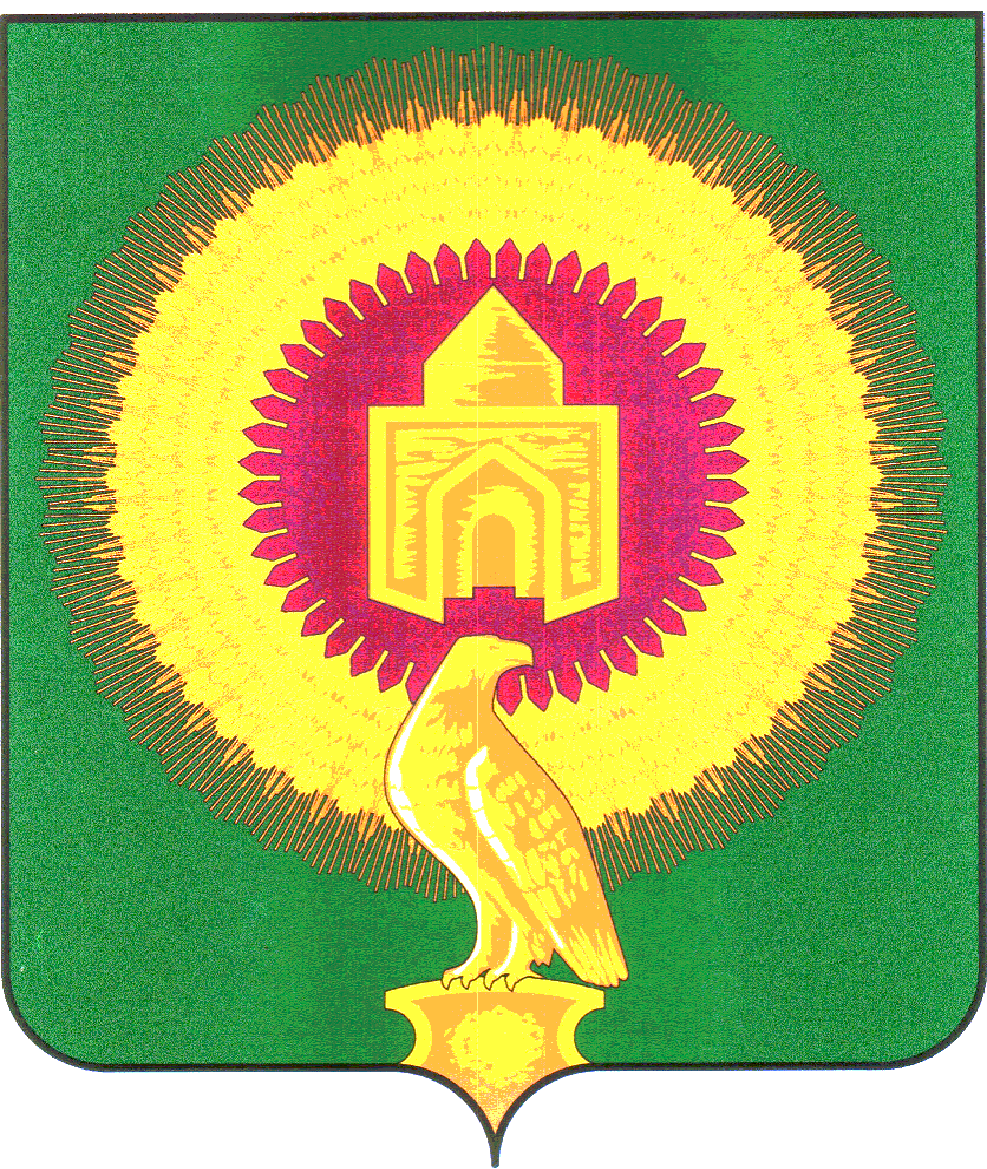 Приложение 1к постановлению № 146 от 15.03.2024    Паспортмуниципальной Программы «Поддержка и развитие малого и среднего предпринимательства в Варненском муниципальном районе Челябинской области»Приложение 2к постановлению № 146 от 15.03.2024г.Общий объем финансирования муниципальной Программы  на весь период реализации составляет 30 тыс. рублей (таблица 1).Таблица 1ПРИЛОЖЕНИЕ 3к постановлению № 146 от 15.03.2024г.Система основных мероприятий муниципальной Программы и объем их финансированияПРИЛОЖЕНИЕ 4к постановлению № 146 от 15.03.2024г.  Финансово-экономическое обоснование муниципальной ПрограммыАДМИНИСТРАЦИЯВАРНЕНСКОГО МУНИЦИПАЛЬНОГО РАЙОНАЧЕЛЯБИНСКОЙ ОБЛАСТИПОСТАНОВЛЕНИЕОт 15.03.2024г. № 146с. ВарнаО внесении изменений в постановлениеадминистрации Варненского муниципального района от 23.10.2023г. №678 «Об утверждениимуниципальной программы «Поддержкаи развитие малого и среднего предпринимательства в Варненском муниципальном районе Челябинской области»В соответствии со статьей 179 Бюджетного кодекса Российской Федерации, в целях рационального использования денежных средств администрация Варненского муниципального района ПОСТАНОВЛЯЕТ:1.Внести в муниципальную Программу «Поддержка и развитие малого и среднего предпринимательства в Варненском муниципальном  районе Челябинской области», утвержденную постановлением администрации Варненского муниципального района от 23.10.2023г. № 678 следующие изменения:- в паспорте Программы (приложение 1): - «Объемы бюджетных ассигнований муниципальной     Программы», общий объем финансирования муниципальной Программы за счет средств местного бюджета сумму 45,0 тыс. рублей заменить на 30,0 тыс. рублей, в том числе:          2024 год –     0 тыс. рублей;          2025 год –     15 тыс. рублей;          2026 год -     15 тыс. рублей.          - в разделе V. «Ресурсное обеспечение муниципальной Программы», общий объем финансирования муниципальной программы на весь период реализации сумму 45 тыс. рублей заменить на 30 тыс. рублей, таблицу 1 читать в новой редакции (Приложение №2);- «Систему основных мероприятий муниципальной Программы и объем их финансирования изложить в новой редакции» (Приложение 3);- «Финансово-экономическое обоснование муниципальной Программы» изложить в новой редакции (Приложение №4);2. Настоящее постановление вступает в силу с момента подписания.3. Настоящее постановление подлежит официальному опубликованию на сайте администрации Варненского муниципального района.4. Контроль исполнения настоящего постановления возложить на первого заместителя Главы Варненского муниципального района Челябинской области Е.А. Парфенова.ГлаваВарненского муниципального районаЧелябинской области                                                                                       К.Ю.МоисеевОтветственный исполнитель муниципальной Программы-Администрация Варненского муниципального района Челябинской области (Комитет экономики)Соисполнители муниципальной ПрограммыПодпрограммыПрограммно-целевые инструменты муниципальной программы---Управление по имущественной политике и координации деятельности в сфере государственных и муниципальных услуг администрации Варненского муниципального района;Общественный координационный совет по развитию малого и среднего предпринимательства в Варненском муниципальном районе;Отдел по культуре и спорту администрации Варненского муниципального района;МКУ «Варненское управление сельского хозяйства»;Финансовое управление администрации Варненского муниципального района;ОтсутствуютФедеральный закон от 24 июля 2007 года № 209-ФЗ «О развитии малого и среднего предпринимательства в Российской Федерации», Закон Челябинской области  от 27.03. 2008 года №250-ЗО «О развитии малого и среднего предпринимательства в Челябинской области»Основная цель муниципальной Программы-создание благоприятного предпринимательского климата, развитие механизмов поддержки субъектов малого и среднего предпринимательства, стимулирование экономической активности субъектов малого и среднего предпринимательства в Варненском муниципальном районе.Основные задачи муниципальной Программы-устранение административных барьеров, препятствующих развитию и функционированию малого и среднего бизнеса;развитие предпринимательской активности населения, в том числе молодежи;популяризация предпринимательской деятельностиЦелевые индикаторы и показатели муниципальной Программы-- Проведение оценки регулирующего воздействия или экспертизы  проектов НПА Варненского муниципального района, затрагивающих интересы субъектов предпринимательской и инвестиционной деятельности – не менее 1 НПА в квартал;-увеличение количества субъектов малого и среднего предпринимательства на 1 тыс. человек населения, от 24,5 до 26 единиц.- Увеличение количества объектов имущества в перечнях имущества, предназначенных для передачи в пользование субъектам малого и среднего предпринимательства и  физическим лицам, не являющимся индивидуальными предпринимателями и применяющим специальный налоговый режим «Налог на профессиональный доход» сельских поселений и Варненского муниципального района, единиц – не менее 1 объекта;- размещение информации на официальном сайте  администрации Варненского муниципального района,  а также прочих СМИ муниципального образования  - не менее 1 публикации в неделю;- обеспеченность населения Варненского муниципального района площадью торговых объектов  не менее – 75,5 ед./ 10 000 чел.Этапы и сроки реализации муниципальной Программы-2024-2026 годы.Объемы бюджетных ассигнований муниципальной Программы-общий объем финансирования муниципальной Программы за счет средств местного бюджета – 30,0 тыс. рублей, в том числе:2024 год – 0 рублей;2025 год – 15 тыс. рублей;2026 год – 15 тыс. рублей.Ожидаемые результаты реализации муниципальной Программы-Увеличение количества субъектов малого и среднего предпринимательства на 1 тыс. человек населения, от 24,5 до 26  единиц;№ п/пНаименование мероприятийИсточник финансированияОбъем финансирования,тыс. рублейОбъем финансирования,тыс. рублейОбъем финансирования,тыс. рублейОбъем финансирования,тыс. рублей№ п/пНаименование мероприятийИсточник финансирования2024 год2025 год2026 годвсего1.Совершенствование нормативной правовой базы, обеспечивающей развитие субъектов малого и среднего предпринимательства, и  устранение административных барьеров-----2.Содействие развитию малого и среднего предпринимательстваместный бюджет----3.Совершенствование механизмов использования муниципального имущества для развития субъектов малого и среднего предпринимательства и физических лиц, не являющихся индивидуальными предпринимателями и применяющих специальный налоговый режим «Налог на профессиональный доход»----4.Информационная поддержка субъектов малого и среднего предпринимательства и  физических лиц, не являющихся индивидуальными предпринимателями и применяющих специальный налоговый режим «Налог на профессиональный доход»местный бюджет015,015,030,05.Развитие малого и среднего предпринимательства в сфере торговли-----ВсегоВсегоместный бюджет015,015,030,0№ п/п Наименование мероприятия ИсполнительСрок исполнения Срок исполнения Источник финансированияОбъем финансирования,тыс. рублейОбъем финансирования,тыс. рублейОбъем финансирования,тыс. рублей№ п/п Наименование мероприятия ИсполнительСрок исполнения Срок исполнения Источник финансирования2024 год2025 год2026 год123445678Задача 1. «Устранение административных барьеров, препятствующих развитию и функционированию малого и среднего бизнеса»Задача 1. «Устранение административных барьеров, препятствующих развитию и функционированию малого и среднего бизнеса»Задача 1. «Устранение административных барьеров, препятствующих развитию и функционированию малого и среднего бизнеса»Задача 1. «Устранение административных барьеров, препятствующих развитию и функционированию малого и среднего бизнеса»Задача 1. «Устранение административных барьеров, препятствующих развитию и функционированию малого и среднего бизнеса»Задача 1. «Устранение административных барьеров, препятствующих развитию и функционированию малого и среднего бизнеса»Задача 1. «Устранение административных барьеров, препятствующих развитию и функционированию малого и среднего бизнеса»Задача 1. «Устранение административных барьеров, препятствующих развитию и функционированию малого и среднего бизнеса»Задача 1. «Устранение административных барьеров, препятствующих развитию и функционированию малого и среднего бизнеса»1.1. Проведение оценки регулирующего воздействия и общественной экспертизы проектов нормативных правовых актов Варненского муниципального района, затрагивающих интересы субъектов предпринимательской и инвестиционной деятельностиОтдел экономики и сельского хозяйства2024-2026 годы2024-2026 годы----1.2.Взаимодействие с общественным представителем Уполномоченного по защите прав предпринимателей Челябинской области в Варненском муниципальном районеОтдел экономики и сельского хозяйства; общественный представитель Уполномоченного; ОКС2024-2026 годы2024-2026 годы----1.3.Подготовка информации об осуществлении государственного контроля (надзора) и  муниципального контроля на территории Варненского муниципального района,  доклада  об осуществлении государственного контроля (надзора), муниципального контроля в соответствующих сферах деятельности и об эффективности такого контроля (надзора) и размещение их на портале информационной системы «Мониторинг»Отдел экономики и сельского хозяйства2024-2026 годы2024-2026 годы----1.4.Организация работы «горячей линии» для субъектов малого и среднего предпринимательства, анализ поступающих обращений, принятие мер по защите прав и интересов предпринимателей, выработка предложений по решению актуальных проблем развития бизнесаОтдел экономики и сельского хозяйства; общественный представитель Уполномоченного; ОКС2024-2026 годы2024-2026 годы----ИтогоИтогоИтогоИтогоИтого----1.5Организация и проведение районных конкурсов для  представителей малого и среднего бизнеса, организация участия субъектов малого и среднего предпринимательства в областных конкурсахОтдел экономики и сельского хозяйства2024-2026 годы2024-2026 годы----1.6Методическое обеспечение органов местного самоуправления сельских поселений Варненского муниципального района Челябинской области по вопросам развития малого и среднего предпринимательстваОтдел экономики и сельского хозяйства2024-2026 годы2024-2026 годы----1.7Поддержание в актуальном состоянии и модернизация автоматизированных рабочих мест для самостоятельной работы субъектов малого и среднего предпринимательства с электронными информационно-правовыми системамиОтдел экономики и сельского хозяйства2024-2026 годы2024-2026 годы----ИтогоИтогоИтогоИтогоИтого----Задача 2. «Развитие предпринимательской активности населения, в том числе молодежи»Задача 2. «Развитие предпринимательской активности населения, в том числе молодежи»Задача 2. «Развитие предпринимательской активности населения, в том числе молодежи»Задача 2. «Развитие предпринимательской активности населения, в том числе молодежи»Задача 2. «Развитие предпринимательской активности населения, в том числе молодежи»Задача 2. «Развитие предпринимательской активности населения, в том числе молодежи»Задача 2. «Развитие предпринимательской активности населения, в том числе молодежи»Задача 2. «Развитие предпринимательской активности населения, в том числе молодежи»Задача 2. «Развитие предпринимательской активности населения, в том числе молодежи»2.1Мониторинг порядка предоставления органами местного самоуправления в аренду имущества, находящегося в муниципальной собственности, сроков и процедуры предоставления земельных участков под строительствоУправление по имущественной политике2024-2026 годы2024-2026 годы----2.2Мониторинг реализации Федерального закона от 22.07.2008г. № 159-ФЗ «Об особенностях отчуждения недвижимого имущества, находящегося в государственной собственности субъектов Российской Федерации или в муниципальной собственности и арендуемого субъектами малого и среднего предпринимательства, и о внесении изменений в отдельные законодательные  акты Российской Федерации» на территории Варненского районаУправление по имущественной политике2024-2026 годы2024-2026 годы----2.3Ведение Перечней недвижимого имущества, находящегося в муниципальной собственности, предназначенного для предоставления во владение и (или) пользование субъектам малого и среднего предпринимательства и физическим лицам, не являющимся индивидуальными предпринимателями применяющих специальный налоговый режим «Налог на профессиональный доход»Управление по имущественной политике2024-2026 годы2024-2026 годы----2.4Предоставление муниципального имущества, включенного в Перечень, в пользование субъектам малого и среднего предпринимательства и физическим лицам, не являющимся индивидуальными предпринимателями применяющих специальный налоговый режим «Налог на профессиональный доход»Управление по имущественной политике2024-2026 годы2024-2026 годы----2.5Размещение в сети «Интернет» информации о муниципальном имуществе, предназначенном для передачи в пользование субъектам малого и среднего предпринимательства и физическим лицам, не являющимся индивидуальными предпринимателями применяющих специальный налоговый режим «Налог на профессиональный доход»Управление по имущественной политике2024-2026 годы2024-2026 годы----ИтогоИтогоИтогоИтогоИтого----Задача 3. «Популяризация предпринимательской деятельности»Задача 3. «Популяризация предпринимательской деятельности»Задача 3. «Популяризация предпринимательской деятельности»Задача 3. «Популяризация предпринимательской деятельности»Задача 3. «Популяризация предпринимательской деятельности»Задача 3. «Популяризация предпринимательской деятельности»Задача 3. «Популяризация предпринимательской деятельности»Задача 3. «Популяризация предпринимательской деятельности»Задача 3. «Популяризация предпринимательской деятельности»3.1.Ведение реестров субъектов малого и среднего предпринимательства и физических лиц, не являющихся индивидуальными предпринимателями применяющих специальный налоговый режим «Налог на профессиональный доход» - получателей имущественной и финансовой поддержки и размещение его на сайте Варненского муниципального районаОтдел экономики и сельского хозяйства2024-2026 годы2024-2026 годы----3.2.Оказание информационно-консультационных услуг субъектам малого и среднего предпринимательства и  физическим лицам, не являющимся индивидуальными предпринимателями применяющих специальный налоговый режим «Налог на профессиональный доход» по вопросам ведения предпринимательской деятельностиОтдел экономики и сельского хозяйства2024-2026 годы2024-2026 годыМестный бюджет015,015,03.3.Организация и проведение семинаров, курсов, тренингов, мастер-классов, «круглых столов», конференций, консультаций для субъектов малого и среднего предпринимательства и  физических лиц, не являющихся индивидуальными предпринимателями, применяющих специальный налоговый режим «Налог на профессиональный доход» по вопросам предпринимательской деятельности, организация участия субъектов малого и среднего предпринимательства в областных семинарах, курсах, тренингах, мастер-классах, «круглых столах», конференциях по вопросам предпринимательской деятельностиОтдел экономики и сельского хозяйства2024-2026 годы2024-2026 годы----3.4.Поддержание в актуальном состоянии раздела «Бизнесу» официального сайта Администрации Варненского муниципального районаОтдел экономики и сельского хозяйства2024-2026 годы2024-2026 годы----3.5.Организация и проведение районных мероприятий, посвященных празднованию Дня Российского предпринимательства, организация участия субъектов малого и среднего предпринимательства и физических лиц, не являющихся индивидуальными предпринимателями применяющих специальный налоговый режим «Налог на профессиональный доход» Варненского муниципального района в областных мероприятиях, посвященных празднованию Дня российского предпринимательстваОтдел экономики и сельского хозяйства, Отдел культуры и спорта; ОКС2024-2026 годы2024-2026 годы----ИтогоИтогоИтогоИтогоИтого-015,015,03.6Мониторинг обеспеченности населения Варненском муниципального района площадью торговых объектов с выявлением проблемных территорийОтдел экономики и сельского хозяйстваОтдел экономики и сельского хозяйства2024-2026 годы----3.7Ведение дислокации торговой сети  и организация информационно-аналитического наблюдения за состоянием торговли  в районеОтдел экономики и сельского хозяйстваОтдел экономики и сельского хозяйства2024-2026 годы----3.8Внесение изменений и дополнений в  Схему размещения нестационарных торговых объектов на территории Варненскогоо муниципального района (с учетом нормативов минимальной обеспеченности населения площадью торговых объектов и с целью упорядочения размещения объектов мелкорозничной сети)Отдел экономики и сельского хозяйстваОтдел экономики и сельского хозяйства2024-2026 годы----3.9Оказание методической и консультативной помощи при организации предприятий торговли, услуг питания и бытового обслуживанияОтдел экономики и сельского хозяйстваОтдел экономики и сельского хозяйства2024-2026 годы----3.10Организация ярмарочной торговли в целях реализации сельскохозяйственной продукции, произведенной сельскохозяйственными организациями, крестьянскими (фермерскими) хозяйствами и гражданами, ведущими личное подсобное хозяйствоМКУ «Варненское управление сельского хозяйства»;Отдел экономики и сельского хозяйстваМКУ «Варненское управление сельского хозяйства»;Отдел экономики и сельского хозяйства2024-2026 годы----ИтогоИтогоИтогоИтогоИтого-015,015,0ВСЕГО ПО ПРОГРАММЕВСЕГО ПО ПРОГРАММЕВСЕГО ПО ПРОГРАММЕВСЕГО ПО ПРОГРАММЕВСЕГО ПО ПРОГРАММЕ015,015,0№ п/пНаименование мероприятия программыОбоснование расходов местного бюджета1.Оказание информационно-консультационных услуг субъектам малого и среднего предпринимательства и  физическим лицам, не являющимся индивидуальными предпринимателями применяющих специальный налоговый режим «Налог на профессиональный доход» по вопросам ведения предпринимательской деятельностиОбъем финансирования:местный бюджет:2024 год – 0,00 тыс.рублей;2025 год – 15,00 тыс.рублей;2026 год – 15,00 тыс.рублей.